.fE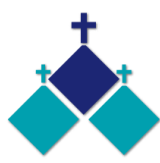 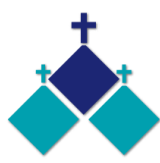 THIRD Sunday of Lent		Year A 	11 & 12 March 2023CARITAS AUSTRALIA PROJECT COMPASSION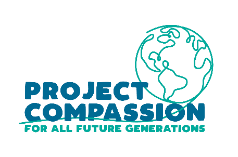 Zimbabwe is experiencing an intense drought, exacerbated by climate change. With the support of Caritas Hwange, Priscilla learnt conservation farming skills to grow drought-resistant crops and started poultry farming to support her family during the current food crisis. Please donate to Project Compassion 2023PARISH FINANCE COMMITTEE Volunteers required joining our Finance Committee expression of interest please speak to Fr Barry or contact Parish office on 9311 3091THANKSGIVING ENVELOPES    New Envelopes out now please pick up your set at the back of the churchFIRST PARISH SOCIAL DINNER FOR 2023    Tuesday 14th March    Time: 6.00pm at Deer Park Club 780 Ballarat Rd, Deer Park…RSVP Ann-Maree by Monday 13th March on 0401 192079MOTHER OF GOD SCHOOL  -  KABOOM KIDS SPORTS 4.00pm to 6.00pm, Wednesday 15th MarchPlease join us for our first community event this year. Kaboom sports for children 4.00 – 5.15pm, followed by staff/parent races and Sausage Sizzle 5.15 – 6.00pmREFLECTIONS – THIRD SUNDAY OF LENTWritten by Michael McGirrEvery summer seems to get a little longer and a little hotter. We have all become conscious of issues surrounding water. Either there seems to be too much, as during last year’s summer floods or when the sea levels rise in the Pacific. Other times, there seems to be too little water as when the rivers in our country run low or members of God’s family around the world experience drought. Caritas Australia, through Project Compassion, has been responding to the dire needs of places such as Ethiopia and Somalia where a cruel drought, compounded by a shortage of grain from Ukraine, has led to dire consequences. Today’s readings may well cause us to reflect on the current state of God’s creation. In the book of Exodus, we hear that people are complaining to Moses because they are dying of thirst. In the Gospel, Jesus meets a woman in a Samaritan town. She has come to draw water from the well in the hottest part of the day. In both cases, access to water is precarious. Yet God responds not only to a thirst for water but to a deeper thirst as well. Moses’ people are thirsty for direction, leadership and hope. The woman in John’s Gospel has a thirst for love and acceptance which, Jesus tells her, will come from within if she is able to accept him and his message of life. As the story unfolds, we learn of her loneliness and see her reconnecting with her community. 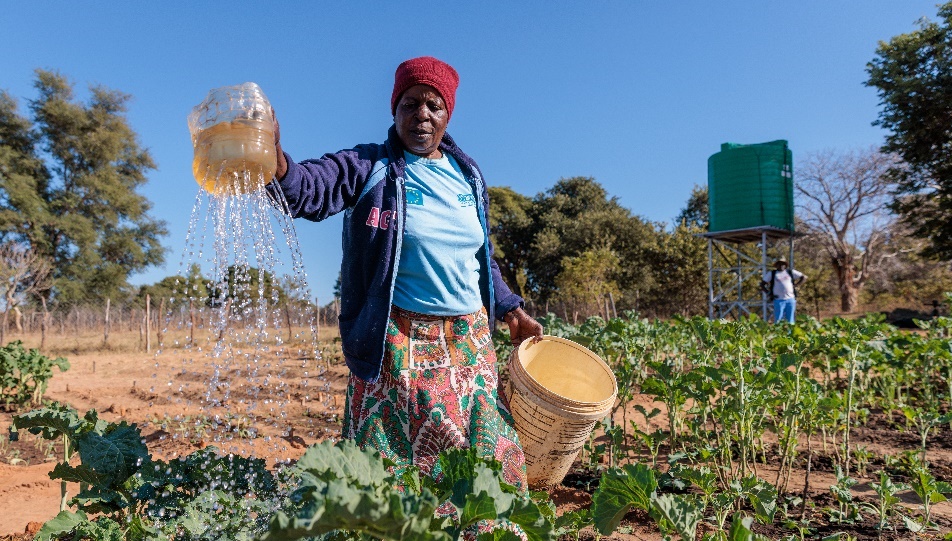 This week, Caritas Australia shares with us an account of its response to a water shortage in Zimbabwe. Thanks to our support for Project Compassion, Caritas is involved in providing access to water in many places. It seems such a basic thing. One we mostly take for granted. But once a community has access to water, it grows in every possible way. People have more time for healthcare and education. People find energy to build their future. This week’s scripture readings have a strong sense of a hope-filled future. May we too, in our time, be sources of hope for all future generations. PRISCILLA’S STORY – ZIMBABWE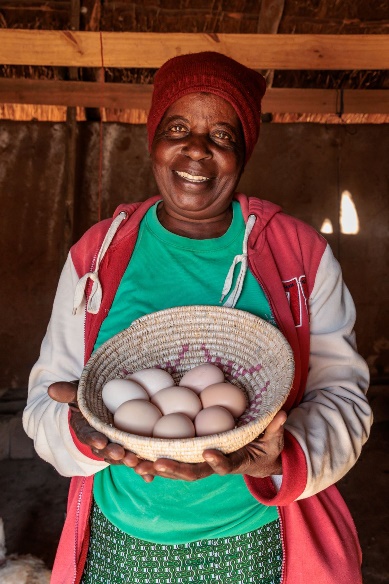 Priscilla lives in the Hwange district in Zimbabwe with her husband, Charles, and their two grandsons. Climate change continues to bring unprecedented challenges for people living in the most vulnerable and remote communities in Zimbabwe.With the support of Caritas Hwange, Priscilla learnt conservation farming skills to grow drought-resistant crops to support her family during the current food crisis. Priscilla was able to produce a bumper harvest in her first year of practising conservation farming. Priscilla used the funds from her harvest to start poultry farming, which enabled her to sell eggs to pay for her grandchildren’s school fees, books and stationery. The poultry farming provides a safety net for Priscilla and her family during times of hardship, like the current drought.While the situation in Zimbabwe and across eastern Africa remains dire, the work of Caritas Hwange means that Priscilla can learn the skills she needs to build resilience and support her family during this current food crisis.   St Theresa’s Parish is committed to the safety of children, young people and vulnerable adultsMASSES THIS WEEK ST THERESA’SDrummartin St, Albion  9.00am  Friday10.30am  SundayMOTHER OF GODBlanche St, Ardeer10.00am Wednesday (Pol)  9.00am  Thursday  6.00pm  Friday  (Polish)   5.30pm  Saturday10.15am  Sunday (Polish)QUEEN OF HEAVENHolt St, Ardeer   8.00am Wednesday  9.00am  SundayRECONCILIATION    (Individual Confession)Saturday 18th March, 10.00am at St Theresa’sFUNERAL MASS for John Azzopardi at St Theresa’s, Tuesday 1.00pmCOMMUNITY LENTEN PRAYEREach Friday after 9.00am Mass at St Theresa’s, we will gather at the PresbyteryROSTERThe new Reader/Commentator Roster is out now, you should receive a copy by email or a copy will be at the back of the church for you to collect.COLLECTIONS RECEIVEDThanksgiving $681        Loose Money $255        Presbytery $673COUNTERS    19th March                    Team 4:    J Camilleri, M Buhagiar, J ZammitFEAST DAYSSt Patrick,17 MarchREADINGS    Today                            Next WeekExodus 17.3-7                               1 Samuel 16.1b,6-7,10-13Ps 95.1-2,6-7ab,7c-9 (R.7c+8a)    Ps 23.1-3a,3b-4,5,6 (R.1)Romans 5.1-2,5-8                         Ephesians 5.8-14John 4.5-42                                   John 9.1-41